ESCOLA _________________________________DATA:_____/_____/_____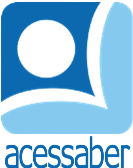 PROF:_______________________________________TURMA:___________NOME:________________________________________________________HIGIENE DA PELEA higiene da pele é fundamental para a saúde e o bem-estar geral. Manter a pele limpa ajuda a prevenir infecções, doenças de pele e outros problemas relacionados à higiene inadequada. A pele é o maior órgão do corpo humano e atua como uma barreira protetora contra microrganismos, substâncias químicas e lesões físicas. Uma boa rotina de higiene da pele inclui limpeza regular, hidratação e proteção contra os raios solares.A limpeza regular da pele remove sujeira, óleo, células mortas e outros resíduos que podem obstruir os poros e causar acne e outras condições de pele. É importante usar produtos de limpeza suaves e adequados ao tipo de pele. Lavar o rosto e o corpo com água morna e um sabonete apropriado duas vezes ao dia é geralmente suficiente para a maioria das pessoas. Excesso de limpeza ou uso de produtos agressivos pode danificar a barreira protetora da pele e causar irritação.A hidratação é outro aspecto essencial da higiene da pele. A pele hidratada é mais flexível, menos propensa a rachaduras e melhor protegida contra agentes externos. Cremes e loções hidratantes ajudam a reter a umidade na pele, prevenindo a secura e a descamação. É especialmente importante hidratar a pele após o banho, quando a pele ainda está úmida, para maximizar a absorção dos produtos hidratantes.A proteção solar é crucial para manter a saúde da pele a longo prazo. A exposição excessiva aos raios ultravioleta (UV) do sol pode causar queimaduras solares, envelhecimento precoce e aumentar o risco de câncer de pele. O uso diário de protetor solar com um fator de proteção solar (FPS) adequado ao tipo de pele e ao nível de exposição é uma medida preventiva importante. Além disso, vestir roupas de proteção, chapéus e óculos de sol pode ajudar a proteger a pele dos danos causados pelo sol.Uma boa higiene da pele também envolve hábitos saudáveis, como uma dieta equilibrada, ingestão adequada de água e evitar fumar. Uma alimentação rica em frutas, vegetais, proteínas magras e gorduras saudáveis contribui para a saúde da pele, fornecendo os nutrientes necessários para sua regeneração e proteção. Beber bastante água ajuda a manter a pele hidratada de dentro para fora. Em resumo, a higiene da pele é essencial para prevenir infecções, manter a barreira protetora da pele e promover uma aparência saudável. Limpeza adequada, hidratação e proteção solar são componentes-chave de uma boa rotina de cuidados com a pele.QuestõesPor que a higiene da pele é importante? R:__________________________________________________________________________________________________________________________________________________________________________________________________________Qual é a importância da limpeza regular da pele?R:__________________________________________________________________________________________________________________________________________________________________________________________________________Qual é o papel da hidratação na higiene da pele?R:__________________________________________________________________________________________________________________________________________________________________________________________________________Por que a proteção solar é crucial para a saúde da pele?R:__________________________________________________________________________________________________________________________________________________________________________________________________________Quais hábitos saudáveis contribuem para a saúde da pele?R:__________________________________________________________________________________________________________________________________________________________________________________________________________Quando é especialmente importante hidratar a pele?R:__________________________________________________________________________________________________________________________________________________________________________________________________________